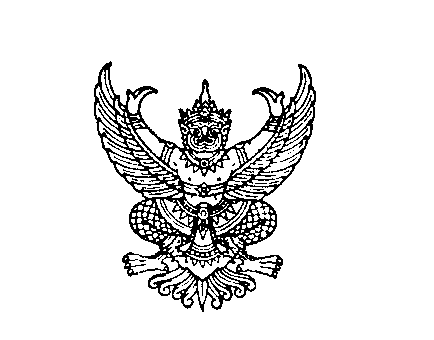 ประกาศองค์การบริหารส่วนตำบลปากแพรกเรื่อง นโยบายการบริหารทรัพยากรบุคคล  ประจำปีงบประมาณ  พ.ศ. 2565***************************		ตามความในมาตรา  15  ประกอบมาตรา  25  วรรคท้าย  แห่งพระราชบัญญัติระเบียบบริหารงานบุคคลส่วนท้องถิ่น  พ.ศ.  2542  พระราชบัญญัติข้อมูลข่าวสารของราชการ  พ.ศ. 2540  พระราชกฤษฎีการว่าด้วยหลักเกณฑ์และวิธีการบริหารกิจการบ้านเมืองที่ดี พ.ศ. 2546  รงรับภารกิจตามแผนการปฏิรูปประเทศและยุทธศาสตร์ชาติ  20  ปี  (พ.ศ.2561 – 2580)  รวมทั้งให้สอดคล้องกับการประเมินคุณธรรมความโปร่งใสในการดำเนินงานภาครัฐ		องค์การบริหารส่วนตำบลปากแพรก  ได้เล็งเห็นถึงความสำคัญของทรัพยาบุคคล  ซึ่งบุคลากรของหน่วยงานเป็นทรัพยากรสำคัญที่จำเป็นและต้องใช้ในหลากหลายหน้าที่  บุคลากรขององค์กรจะเป็นผู้สร้างสรรค์ด้านต่าง  ๆ  และเป็นหลักสำคัญในการขับเคลื่อนองค์กรอย่างมีประสิทธิภาพและประสิทธิผล  มีคุณธรรมบริหารทรัพยากรบุคคลขององค์การบริหารส่วนตำบลปากแพรก  ประจำปีงบประมาณ พ.ศ.2565  เพื่อใช้เป็นแนวทางในการบริหารทรัพยากรบุคคล  ดังนี้		1. ด้านการสรรหา		องค์การบริหารส่วนตำบลปากแพรก  ดำเนินการวางแผนกำลังคนสรรหาบุคคลที่มีความรู้คามสามารถตากหลักเกณฑ์  วิธีการที่ระเบียบกำหนด  เพื่อปฏิบัติงานตามภารกิจขององค์การบริหารส่วนตำบลปากแพรก  โดยมีแนวทางการปฏิบัติ  ดังนี้		1.1  การจัดทำแผนอัตรากำลัง  3  ปี  เพื่อใช้ในการกำหนดโครงสร้างและกรอบอัตรากำลังที่รองรับต่อภารกิจขององค์การบริหารส่วนตำบลปากแพรก		1.2  การสรรหาพนักงานส่วนตำบลตำแหน่งสายงานบริหารที่ว่าง  และสายงานปฏิบัติที่ว่างโดยวิธีการย้าย  การโอน  การคัดเลือก  ให้ดำเนินการประกาศกำหนดหลักเกณฑ์ที่คณะกรรมการพนักงานส่วนตำบลจังหวัดสุราษฎร์ธานีกำหนด		1.3  การสรรหาและเลือกสรรพนักงานจ้าง  โดยยึดหลักสมรรถนะ ความเท่าเทียมในโอกาสและประโยชน์ของทางราชการเป็นสำคัญด้วยกระบวนการที่ได้มาตรฐาน  ยุติธรรม  และโปร่งใส  เพื่อรองรับการตรวจสอบตามแนวทางการบริหารกิจการบ้านเมืองที่ดี  และให้เป็นไปตามประกาศกำหนดหลักเกณฑ์ที่คณะกรรมการพนักงานส่วนตำบลจังหวัดสุราษฎร์ธานีกำหนด		1.4  การดำเนินการสรรหาพนักงานส่วนตำบลและพนักงานจ้างให้แต่งตั้งคณะกรรมการสรรหาและดำเนินการตามระเบียบและประกาศกำหนดหลักเกณฑ์  ที่คณะกรรมการพนักงานส่วนตำบลจังสุราษฎร์ธานีธานีกำหนด		2.  ด้านการพัฒนา		องค์การบริหารส่วนตำบลปากแพรก  ดำเนินการวางแผนพัฒนาบุคลากรเตรียมความพร้อมของพนักงานส่วนตำบลหรือพนักงานจ้าง  พัฒนาความรู้  ทักษะ  สมรรถนะด้านต่าง ๆ เพื่อให้เป็นผู้มีความรู้ความสามารถปฏิบัติงานให้มีประสิทธิภาพและประสิทธิผล  โดยมีแนวทางปฏิบัติ  ดังนี้		2.1  จัดทำและดำเนินการตามแผนพัฒนาบุคลกรประจำปี  ให้สอดคล้องตามความจำเป็นและความต้องการในการพัฒนาของบุคลากรในหน่วยงาน		2.2  จัดทำเส้นทางการพัฒนาบุคลากร  เพื่อเป็นกรอบในการพัฒนาของบุคลากรในแต่ละตำแหน่ง		2.3  นำระบบสารสนเทศมาใช้เพื่อพัฒนาบุคลกรของหน่วยงาน		2.4  จัดส่งบุคลากรเข้ารับการฝึกอบรมในหลักสูตรต่าง ๆ ที่สอดคล้องกับมาตรฐานกำหนดตำแหน่งเพื่อพัฒนาทักษะความรู้ให้เป็นมืออาชีพ		2.5  จัดให้มีการประเมินผลการปฏิบัติงานตามเกณฑ์มาตรฐานความรู้  ทักษะ  และสมรรถนะที่คณะกรรมการพนักงานส่วนตำบลจังหวัดสุราษฎร์ธานีกำหนด		2.6  จัดให้มีการประเมินความพึงพอใจในการปฏิบัติงานในองค์การบริหารส่วนตำบลปากแพรก		3.  ด้านการธำรง  รักษาไว้  และแรงจูงใจ		องค์การบริหารส่วนตำบลปากแพรก  ดำเนินการวางแผนกลยุทธ์ด้านการบริหารทรัพยากรบุคคลแผนการพัฒนาบุคลากร  ให้เส้นทางก้าวหน้า  สร้างแรงจูงใจในการปฏิบัติงาน  ยกย่อง  ชดเชยสร้างความผูกพันในองค์กรให้ความสำคัญกับทรัพยากรบุคคลทุกคน  โดยมีแนวทางปฏิบัติ  ดังนี้		3.1  กำหนดให้มีกิจกรรม / โครงการยกย่องชมเชยพนักงานดีเด่นของหน่วยงาน		3.2  จัดทำเส้นทางความก้าวหน้าในสายงานอาชีพ  แจ้งเวียนให้ทุกคนทราบ		3.3  ดำเนินการให้ได้รับสวัสดิการต่าง ๆ ตามที่ระเบียบกำหนด		3.4  ควบคุมให้การประเมินผลการปฏิบัติงานของพนักงานส่วนตำบล  และพนักงานจ้างทุกคน  พร้อมทั้งการให้ความดีความชอบ  การเลื่อนขั้นเงินเดือน  การเลื่อนค่าตอบแทนพนักงานจ้างภารกิจ  และการต่อสัญญาจ้างพนักงานจ้าง  เป็นไปด้วยความโปร่งใสยุติธรรมปราศจากการกลั่นแกล้ง  หรือใช้อคติในการประเมินผลการปฏิบัติงาน  และหากมีพนักงานส่วนตำบล  และพนักงานจ้าง  ร้องเรียนหรือขอความเป็นธรรมให้รีบดำเนินการด้วยความยุติธรรม		4.  ด้านคุณธรรม  จริยธรรม  และวินัยข้าราชการ		องค์การบริหารส่วนตำบลปากแพรก  แจ้งให้บุคลากรในสังกัดรับทราบถึงประมวลจรยธรรมข้าราชการส่วนท้องถิ่นและข้อบังคับองค์การบริหารส่วนตำบลปากแพรก  ว่าด้วยจรรยาบรรณข้าราชการส่วนท้องถิ่น  รวมถึงการควบคุม  กำกับ  ดูแลให้ปฏิบัติราชการอย่างมีประสิทธิภาพ  โดยมีแนวทางปฏิบัติ  ดังนี้		4.1  ให้ผู้บังคับบัญชามอบหมายงานแก่ผู้ใต้บังคับบัญชาอย่างเป็นธรรม ไม่เลือกปฏิบัติรวมถึงควบคุม  กำกับ  ติดตามและดูแลผู้ใต้บังคับบัญชาให้ปฏิบัติงานเป็นไปตามเกณฑ์  แนวทาง  และกฎหมายที่เกี่ยวข้องและเป็นไปตามหลักคุณธรรม  จริยธรรม  อย่างมีประสิทธิภาพและประสิทธิผล		4.2  การพิจารณแต่งตั้งพนักงานส่วนตำบลให้ดำรงตำแหน่งที่สูงขึ้น  ให้ยึดหลักความรู้  ความสามารถ  สมรรถนะ  ให้ดำเนินการตามประกาศคณะกรรมการพนักงานส่วนตำบลจังหวัดสุราษฎร์ธานีจึงประกาศมาเพื่อทราบโดยทั่วกัน ประกาศ ณ วันที่  4   เดือน มกราคม  พ.ศ. ๒๕๖5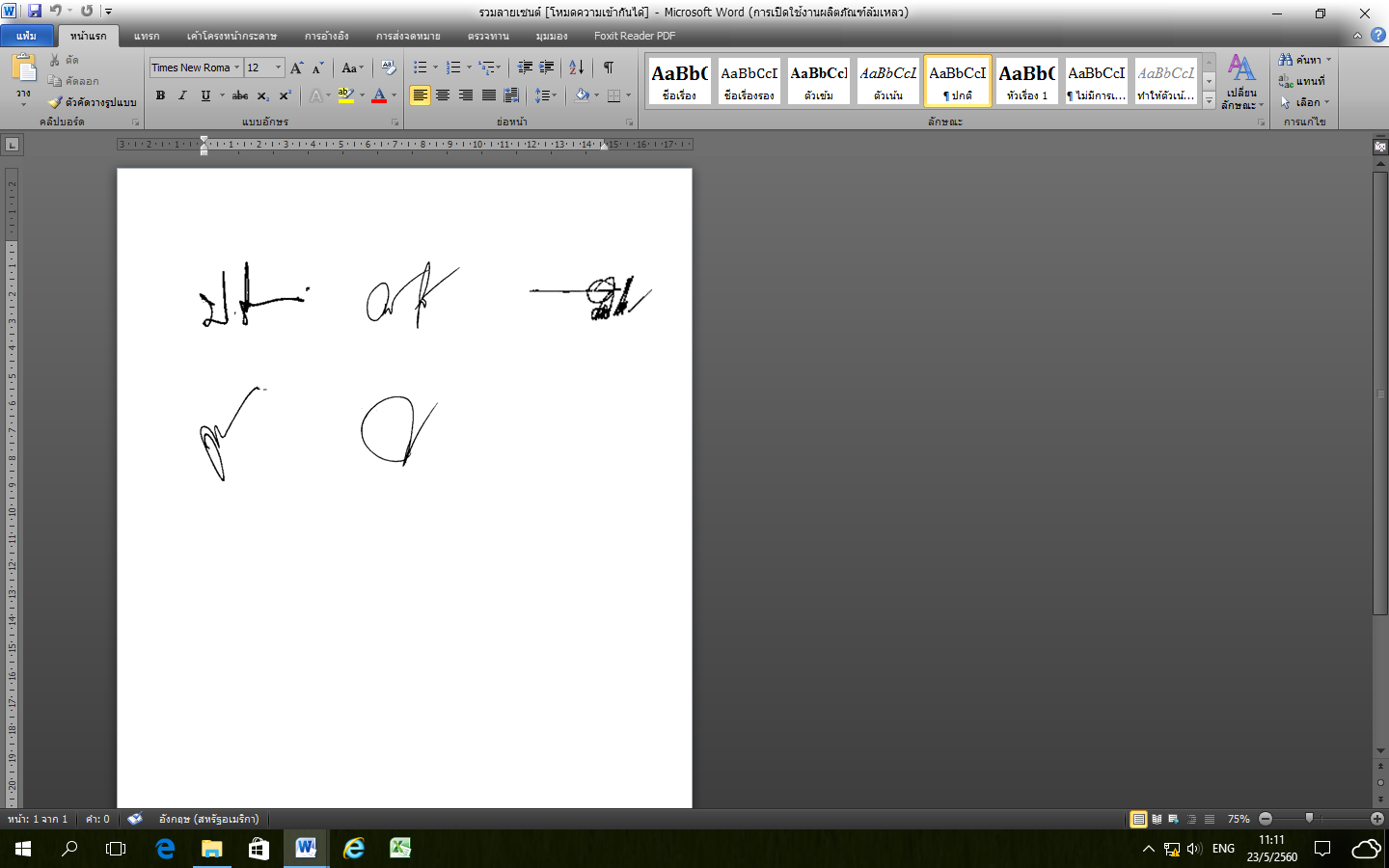 					         (นายปราโมทย์ เพชรรัตน์)				           นายกองค์การบริหารส่วนตำบลปากแพรก